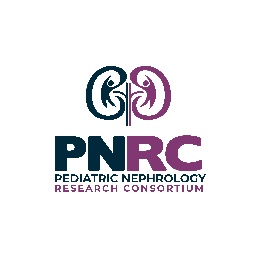 Please change font size to “12” when completing.Date: 						  	SURVEY TITLE:       SIGNATURE: PRINCIPAL INVESTIGATOR:      SIGNATURE: CO-INVESTIGATOR:      I attest that I have read the protocol/proposal and agree with it.SYNOPSIS OF SURVEY (100 WORDS OR LESS):     WHAT IS PURPOSE OF SURVEY?       LIST SURVEY QUESTIONS (OR MAY ATTACH SURVEY FORM) AND METHOD OF SURVEY     DEFINE SURVEY POPULATION     DEFINE HOW SURVEY WILL BE ACCOMPLISHED (E.G., ELECTRONIC/WEB BASED, EMAIL, RETURN HARD COPIES BY MAIL. RETURN HARD COPIES BY FAX)      TIMELINE FOR SURVEY (START AND STOP DATE)      MONETARY COMPENSATION (IF ANY)      IDENTIFY SURVEY SPECIFICS (CHECK THOSE THAT APPLY):PATIENT SPECIFIC DATA (IF SO, WILL NEED IRB)      PRACTITIONER BELIEFS/PRACTICES      PRACTITIONER/CENTER PRACTICE       DEFINE IRB STATUS AT PI INSTITUTION (REQUIRED OR EXEMPT).  If survey is for data that is expected to be published, IRB is usually required; survey data for planning purposes does not usually require IRB.      